Tillstånd förJag, ____________________________________________________, född den ________, med följande bostadsadress: ________________________________________________________________________________________  
bekräftar att jag av egen vilja samtycker till att fotograferas och filmas i samband med skoltävlingen ”ImagineEU”, som anordnas av Europeiska kommissionens generalsekretariat, enhet A.1 – Politiska prioriteringar och arbetsprogram.  Jag godkänner härmed tävlingsreglerna och meddelandet för skydd av personuppgifter för skolvideotävlingen ”ImagineEU”. Jag ger Europeiska kommissionen tillåtelse attbehandla bilder och videor av mig för skoltävlingen ”ImagineEU” och att utan begränsningar använda fotografier och/eller filmer där jag syns, i alla typer av publikationer och i alla former av audiovisuella sändningar eller kommunikation via internet, i enlighet med tävlingsreglerna och meddelandet för skydd av personuppgifter,lägga in och arkivera dessa fotografier och/eller filmer i EU:s onlinedatabaser som är tillgängliga kostnadsfritt för allmänheten. Tredje parter som har behörig åtkomst till dessa databaser får använda dessa fotografier och/eller filmer endast i informations- eller utbildningssyfte och i enlighet med EU-kommissionens beslut om vidareutnyttjande av kommissionens handlingar (2011/833/EU),illustrera och främja EU-institutionernas och Europeiska unionens verksamhet och projekt i enlighet med DPR-EC-09286.Jag samtycker till att mina personuppgifter behandlas i den mån det är nödvändigt för att uppnå det syfte som anges ovan, i enlighet med meddelandet för skydd av personuppgifter. Kommissionen garanterar att mina personuppgifter behandlas i enlighet med förordning (EU) 2018/1725. Uppgifterna får arkiveras av kommissionen.Jag är införstådd med att jag som registrerad har följande rättigheter:Jag kan när som helst återkalla mitt samtycke till behandlingen av mina personuppgifter. Detta påverkar dock inte lagligheten i den behandling som utförs innan du drar tillbaka ditt samtycke. Jag har de rättigheter som anges i meddelandet om skydd av personuppgifter. Om du vill återkalla ditt samtycke eller utöva dessa rättigheter, kontakta kommissionen på SG-ECI-INFO@ec.europa.eu.Detta tillstånd gäller i hela världen och så länge bilden/filmen av barnet är lagskyddad. Det kan återkallas genom ett meddelande till EU-kommissionen på adressen ovan.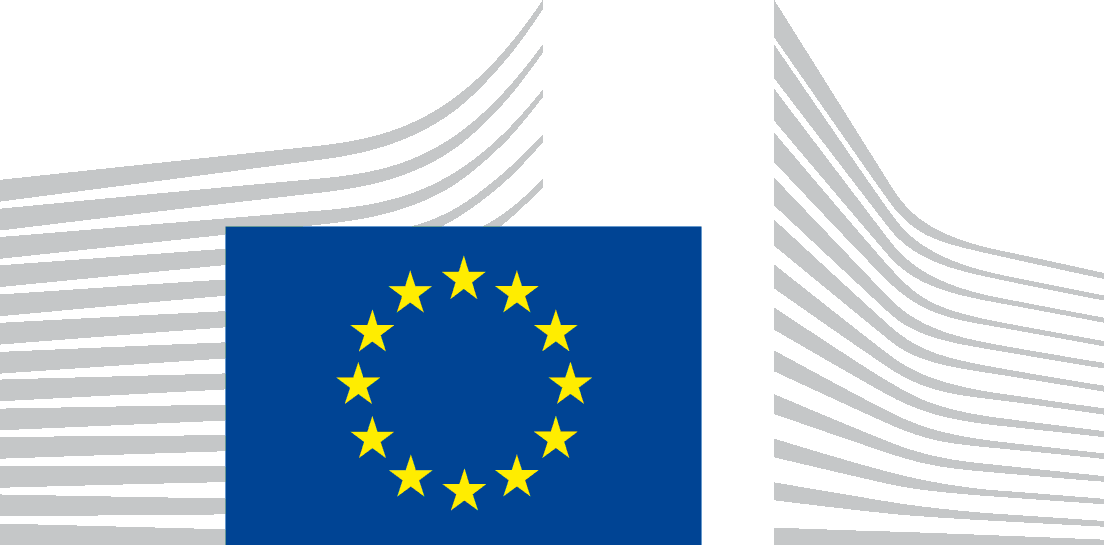 EUROPEISKA KOMMISSIONENGENERALSEKRETARIATETDirektorat A – Strategi, bättre lagstiftning och företagsstyrningSG.A.1 – Politiska prioriteringar och arbetsprogram fotografering av en minderårig filmning av en minderårigÄmnet för fotografiet/filmen för skoltävlingen ”ImagineEU”: [Beskriv kortfattat ämnet för bilden/filmen så att den lätt kan identifieras]
______________________________________________________________________________________________________________________________________________________ ______________________________________________________________________________________________ Datum för fotograferingen/filmningen: _______________________ Plats(er): __________________________________ Ämnet för fotografiet/filmen för skoltävlingen ”ImagineEU”: [Beskriv kortfattat ämnet för bilden/filmen så att den lätt kan identifieras]
______________________________________________________________________________________________________________________________________________________ ______________________________________________________________________________________________ Datum för fotograferingen/filmningen: _______________________ Plats(er): __________________________________ Elevens underskrift föregått av orden ”läst och godkänt”Datum: Föräldrarnas/vårdnadshavarnas underskrift föregått av orden ”läst och godkänt”Datum:Förnamn och efternamn: